
SMLOUVA O DÍLO
 Domov .Domino , poskytovatel sociálních služeb
IČ: 0071209859sídlo: Zavidov 117, 270 35 Petrovice .
(dále jen jako „Objednatel“ na straně jedné)
 
aKOBERCE, LINOLEAzastoupený: Jana Prusíková
IČ: 0012840467 
sídlo: Kozojedy 150, 331 42 
(dále jen jako „Zhotovitel“ na straně druhé)
 
uzavírají níže uvedeného dne, měsíce a roku podle § 2586 a násl. zákona č. 89/2012 Sb., občanský zákoník, ve znění pozdějších předpisů, tuto
 
smlouvu o dílo (dále jen „Smlouva“)
  I.
Předmět Smlouvy
 Zhotovitel se touto smlouvou zavazuje provést na svůj náklad a nebezpečí pro objednatele za podmínek níže uvedených dílo „ Výměnu podlahové krytiny v prostorách klubovny domova „ ( dále jen „Dílo“) a objednatel se zavazuje Dílo převzít a zaplatit za něj Zhotoviteli cenu, která je sjednána v čl. II této Smlouvy.
  II.
Cena Díla a způsob úhrady
 Smluvní strany se dohodly, že celková cena díla bude činit částku ve výši 149.170,- Kč (slovy jednostočtyřicetdevěttisícstosedmdesát korun českých) vč. DPH 15% a bude uhrazena na účet Zhotovitele po  předání a převzetí Díla.
  III.
Termín zhotovení díla
 Smluvní strany se dohodly, že Dílo bude Zhotovitelem provedeno v termínu nejpozději do 27. 12. 2017  IV.
Předání a převzetí Díla
 K předání a převzetí Díla dojde do dvou dnů od jeho zhotovení, nejpozději však bude dílo zhotoveno i předáno v termínu uvedeným v čl. III této smlouvy.


Smluvní strany se pro případ prodlení objednatele se zaplacením ceny Díla dohodly na smluvní pokutě ve výši 0 01% za každý den prodlení.

Pro případ prodlení se zhotovením Díla na straně zhotovitele má objednatel právo namísto smluvní pokuty na slevu z ceny Díla ve výši 0, 05…% za každých započatých 7 dní prodlení. V.
Odpovědnost za vady
 Zhotovitel poskytne na Dílo záruku po dobu 24 měsíců  od předání Díla objednateli. Záruka se nevztahuje na vady díla, které budou způsobeny nešetrným zacházením ze strany Objednatele  a prokázaným mechanickým poškozením.

Zhotovitel se zavazuje předat Dílo bez vad a nedodělků.

Smluvní strany se dále dohodly, že budou-li v době předání na Díle viditelné vady či nedodělky, k předání a převzetí Díla dojde až po jejich odstranění. O této skutečnosti bude Smluvními stranami sepsán záznam. Náklady na odstranění vad nese Zhotovitel.
  VI.
Závěrečná ustanovení
 Tato Smlouva nabývá platnosti a účinnosti dnem jejího podpisu oběma Smluvními stranami.

Tato Smlouva a vztahy z ní vyplývající se řídí právním řádem České republiky, zejména příslušnými ustanoveními zák. č. 89/2012 Sb., občanský zákoník, ve znění pozdějších předpisů.

Smlouva byla vyhotovena ve dvou stejnopisech, z nichž každá Smluvní strana obdrží po jednom vyhotovení.

Smluvní strany níže svým podpisem stvrzují, že si Smlouvu před jejím podpisem přečetly, s jejím obsahem souhlasí, a tato je sepsána podle jejich pravé a skutečné vůle, srozumitelně a určitě, nikoli v tísni za nápadně nevýhodných podmínek.
 
V Zavidově 16. 12. 2017                                       V Zavidově 16. 12. 2017.
 
  ................................................                              .......................................................                                         Za objednatele Mgr. Hana Rusňáková, ředitelka      Za  zhotovitele Jana Prusíková, majitelka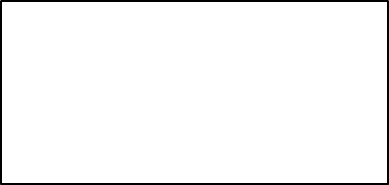         Razítko objednatele					Razítko zhotovitele